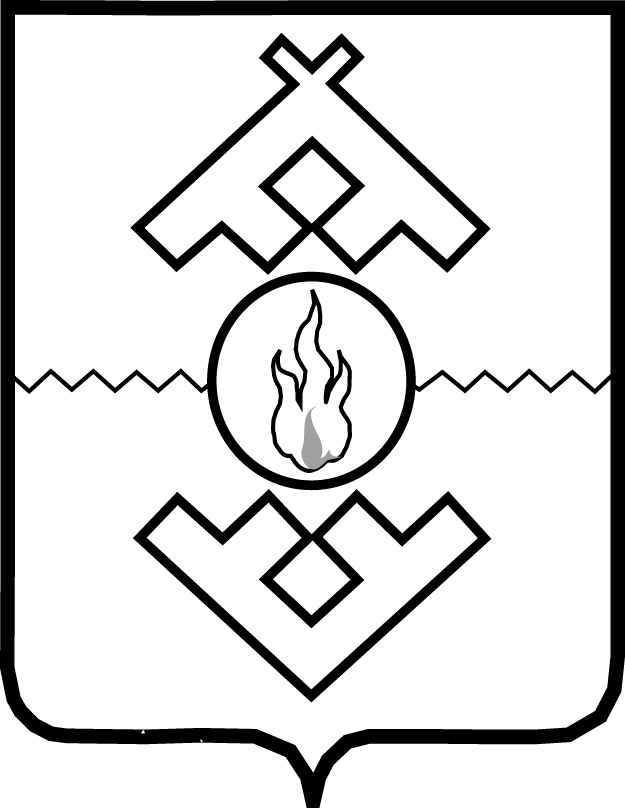 Департамент здравоохранения,труда и социальной защиты населенияНенецкого автономного округаПРИКАЗот ________ г. № _____г. Нарьян-МарВ соответствии с постановлением Администрации Ненецкого автономного округа от 02.02.2016 № 17-п «Об утверждении Положения о формировании государственного задания в отношении государственных учреждений Ненецкого автономного округа и финансовом обеспечении выполнения государственного задания» ПРИКАЗЫВАЮ:1. Внесение изменение в государственное задание на оказание государственных услуг и работ государственному бюджетному учреждению здравоохранения Ненецкого автономного округа «Центральная районная поликлиника Заполярного района Ненецкого автономного округа» на 2020 год 
и на плановый период 2021 и 2022 годов, утвержденное приказом Департамента здравоохранения, труда и социальной защиты населения Ненецкого автономного округа, изложив его в новой редакции, согласно Приложению. 2. Настоящий приказ вступает в силу со дня его официального опубликования и распространяет свое действие на правоотношения, возникшие 
с 1 января 2020 года.Руководитель Департамента здравоохранения, труда и социальной защиты населенияНенецкого автономного округа	С.А. СвиридовПриложениек приказу Департамента здравоохранения, труда и социальной защиты населения Ненецкого автономного округаот _____ № _____«О внесении изменения в государственное задание государственному бюджетному учреждению здравоохранения Ненецкого автономного округа «Центральная районная поликлиника Заполярного района Ненецкого автономного округа» на 2020 год 
и на плановый период 2021 и 2022 годов»Часть I. Сведения об оказываемых государственных услугахРаздел I.3. Показатели, характеризующие объем и (или) качество государственной услуги.3.1. Показатели, характеризующие качество государственной услуги:3.2. Показатели, характеризующие объем государственной услуги:4. Нормативные правовые акты, устанавливающие размер платы (цену, тариф) либо порядок ее (его) установления:5. Порядок оказания государственной услуги.5.1. Нормативные правовые акты, регулирующие порядок оказания государственной услуги: Федеральный закон от 21.11.2011 № 323-ФЗ «Об основах охраны здоровья граждан в Российской Федерации»;Приказ Минздравсоцразвития России от 15.05.2012 № 543н «Об утверждении Положения об организации оказания первичной медико-санитарной помощи взрослому населению»;Приказ Минздравсоцразвития России от 16.04.2012 № 366н «Об утверждении Порядка оказания педиатрической помощи»;Приказ Минздрава России от 01.11.2012 № 572н «Об утверждении Порядка оказания медицинской помощи по профилю акушерство 
и гинекология (за исключением использования вспомогательных репродуктивных технологий)».5.2. Порядок информирования потенциальных потребителей государственной услуги:Раздел II. 3. Показатели, характеризующие объем и (или) качество государственной услуги.3.1. Показатели, характеризующие качество государственной услуги:3.2. Показатели, характеризующие объем государственной услуги:4. Нормативные правовые акты, устанавливающие размер платы (цену, тариф) либо порядок ее (его) установления:5. Порядок оказания государственной услуги.5.1. Нормативные правовые акты, регулирующие порядок оказания государственной услуги: Федеральный закон от 21.11.2011 № 323-ФЗ «Об основах охраны здоровья граждан в Российской Федерации»;Приказ Минздравсоцразвития России от 15.05.2012 № 543н «Об утверждении Положения об организации оказания первичной медико-санитарной помощи взрослому населению»;Приказ Минздравсоцразвития России от 16.04.2012 № 366н «Об утверждении Порядка оказания педиатрической помощи»;Приказ Минздрава России от 01.11.2012 № 572н «Об утверждении Порядка оказания медицинской помощи по профилю акушерство и гинекология (за исключением использования вспомогательных репродуктивных технологий)».5.2. Порядок информирования потенциальных потребителей государственной услуги:Раздел III. 3. Показатели, характеризующие объем и (или) качество государственной услуги.3.1. Показатели, характеризующие качество государственной услуги:3.2. Показатели, характеризующие объем государственной услуги:4. Нормативные правовые акты, устанавливающие размер платы (цену, тариф) либо порядок ее (его) установления:5. Порядок оказания государственной услуги.5.1. Нормативные правовые акты, регулирующие порядок оказания государственной услуги: Федеральный закон от 21.11.2011 № 323-ФЗ «Об основах охраны здоровья граждан в Российской Федерации»;Приказ Минздравсоцразвития России от 15.05.2012 № 543н «Об утверждении Положения об организации оказания первичной медико-санитарной помощи взрослому населению»;Приказ Минздравсоцразвития России от 16.04.2012 № 366н «Об утверждении Порядка оказания педиатрической помощи»;Приказ Минздрава России от 01.11.2012 № 572н «Об утверждении Порядка оказания медицинской помощи по профилю акушерство 
и гинекология (за исключением использования вспомогательных репродуктивных технологий)».5.2. Порядок информирования потенциальных потребителей государственной услуги:Раздел IV. 3. Показатели, характеризующие объем и (или) качество государственной услуги.3.1. Показатели, характеризующие качество государственной услуги:3.2. Показатели, характеризующие объем государственной услуги:4. Нормативные правовые акты, устанавливающие размер платы (цену, тариф) либо порядок ее (его) установления:5. Порядок оказания государственной услуги.5.1. Нормативные правовые акты, регулирующие порядок оказания государственной услуги: Федеральный закон от 21.11.2011 № 323-ФЗ «Об основах охраны здоровья граждан в Российской Федерации»;Приказ Минздравсоцразвития России от 15.05.2012 № 543н «Об утверждении Положения об организации оказания первичной медико-санитарной помощи взрослому населению»;Приказ Минздравсоцразвития России от 16.04.2012 № 366н «Об утверждении Порядка оказания педиатрической помощи»;Приказ Минздрава России от 01.11.2012 № 572н «Об утверждении Порядка оказания медицинской помощи по профилю акушерство 
и гинекология (за исключением использования вспомогательных репродуктивных технологий)».5.2. Порядок информирования потенциальных потребителей государственной услуги:Раздел V. 3. Показатели, характеризующие объем и (или) качество государственной услуги.3.1. Показатели, характеризующие качество государственной услуги:3.2. Показатели, характеризующие объем государственной услуги:4. Нормативные правовые акты, устанавливающие размер платы (цену, тариф) либо порядок ее (его) установления:5. Порядок оказания государственной услуги.5.1. Нормативные правовые акты, регулирующие порядок оказания государственной услуги: Федеральный закон от 21.11.2011 № 323-ФЗ «Об основах охраны здоровья граждан в Российской Федерации»;Приказ Минздравсоцразвития России от 15.05.2012 № 543н «Об утверждении Положения об организации оказания первичной медико-санитарной помощи взрослому населению»;Приказ Минздравсоцразвития России от 16.04.2012 № 366н «Об утверждении Порядка оказания педиатрической помощи»;Приказ Минздрава России от 01.11.2012 № 572н «Об утверждении Порядка оказания медицинской помощи по профилю акушерство 
и гинекология (за исключением использования вспомогательных репродуктивных технологий)».5.2. Порядок информирования потенциальных потребителей государственной услуги:Раздел VI. 3. Показатели, характеризующие объем и (или) качество государственной услуги.3.1. Показатели, характеризующие качество государственной услуги:3.2. Показатели, характеризующие объем государственной услуги:4. Нормативные правовые акты, устанавливающие размер платы (цену, тариф) либо порядок ее (его) установления:5. Порядок оказания государственной услуги.5.1. Нормативные правовые акты, регулирующие порядок оказания государственной услуги: Федеральный закон от 21.11.2011 № 323-ФЗ «Об основах охраны здоровья граждан в Российской Федерации»;Приказ Минздравсоцразвития России от 15.05.2012 № 543н «Об утверждении Положения об организации оказания первичной медико-санитарной помощи взрослому населению»;Приказ Минздравсоцразвития России от 16.04.2012 № 366н «Об утверждении Порядка оказания педиатрической помощи»;Приказ Минздрава России от 01.11.2012 № 572н «Об утверждении Порядка оказания медицинской помощи по профилю акушерство 
и гинекология (за исключением использования вспомогательных репродуктивных технологий)».5.2. Порядок информирования потенциальных потребителей государственной услуги:Раздел VII. 3. Показатели, характеризующие объем и (или) качество государственной услуги.3.1. Показатели, характеризующие качество государственной услуги:3.2. Показатели, характеризующие объем государственной услуги:4. Нормативные правовые акты, устанавливающие размер платы (цену, тариф) либо порядок ее (его) установления:5. Порядок оказания государственной услуги.5.1. Нормативные правовые акты, регулирующие порядок оказания государственной услуги: Федеральный закон от 21.11.2011 № 323-ФЗ «Об основах охраны здоровья граждан в Российской Федерации»;Приказ Минздравсоцразвития России от 15.05.2012 № 543н «Об утверждении Положения об организации оказания первичной медико-санитарной помощи взрослому населению»;Приказ Минздравсоцразвития России от 16.04.2012 № 366н «Об утверждении Порядка оказания педиатрической помощи»;Приказ Минздрава России от 01.11.2012 № 572н «Об утверждении Порядка оказания медицинской помощи по профилю акушерство 
и гинекология (за исключением использования вспомогательных репродуктивных технологий)».5.2. Порядок информирования потенциальных потребителей государственной услуги:Часть II. Сведения о выполняемых работахРаздел _________________________3. Показатели, характеризующие объем и (или) качество работы.3.1. Показатели, характеризующие качество работы:3.2. Показатели, характеризующие объем работы:Часть III. Прочие сведения о государственном задании1. Основания (условия и порядок) для досрочного прекращения выполнения государственного задания: ликвидация медицинской организации.2. Иная информация, необходимая для выполнения (контроля за выполнением) государственного задания: нет. 3. Порядок контроля за выполнением государственного задания:4. Требования к отчётности о выполнении государственного задания.4.1. Периодичность представления отчётов о выполнении государственного задания: ежемесячно (предоставление отчета о выполнении государственного задания в части, касающейся показателей объема оказания государственных услуг), ежеквартально (предоставления отчета в рамках мониторинга реализации территориальной программы государственных гарантий оказания бесплатной медицинской помощи), годовой.4.2. Сроки представления отчётов о выполнении государственного задания: ежемесячный до 5-го числа месяца, следующего за отчётным, ежеквартальный до 15-го числа месяца, следующего за отчетным, годовой до 15 января следующего года.4.2.1. Сроки предоставления предварительного отчёта о выполнении государственного задания: до 20 ноября текущего года.4.3. Иные требования к отчётности о выполнении государственного задания: накопительным итогом в сравнении по году5. Иные показатели, связанные с выполнением государственного задания: нет__________О внесении изменения в государственное задание государственному бюджетному учреждению здравоохранения Ненецкого автономного округа «Центральная районная поликлиника Заполярного района Ненецкого автономного округа» 
на 2020 год и на плановый период 2021 и 2022 годовГосударственное заданиена 2020 год и на плановый период 2021 и 2022 годовКодыФорма по ОКУД0506001Дата начала действия01.01.2020Дата окончания действияНаименование государственного учрежденияГосударственное бюджетное учреждение здравоохранения Ненецкого автономного округа «Центральная районная поликлиника Заполярного района Ненецкого автономного округа»Код по сводному рееструВид деятельности государственного учрежденияДеятельность в области здравоохраненияПо ОКВЭД861. Наименование государственной услугиПервичная медико-санитарная помощь, включенная в базовую программу обязательного медицинского страхования, в части профилактикиКод по общероссийскому перечню или региональному перечнюотсутствуетКод по общероссийскому перечню или региональному перечнюотсутствуетКод по общероссийскому перечню или региональному перечнюотсутствует2. Категория потребителей государственной услугиФизические лицаУникальный номер реестровой записиПоказатель, характеризующийсодержание государственной услугиПоказатель, характеризующийсодержание государственной услугиПоказатель, характеризующийсодержание государственной услугиПоказатель, характеризующийусловия (формы)оказаниягосударственнойуслугиПоказатель, характеризующийусловия (формы)оказаниягосударственнойуслугиПоказатель качества государственной услугиПоказатель качества государственной услугиПоказатель качества государственной услугиЗначение показателя качества государственной услугиЗначение показателя качества государственной услугиЗначение показателя качества государственной услугиДопустимые (возможные) отклонения от установленных показателей качества государственной услугиДопустимые (возможные) отклонения от установленных показателей качества государственной услугиУникальный номер реестровой записиПоказатель, характеризующийсодержание государственной услугиПоказатель, характеризующийсодержание государственной услугиПоказатель, характеризующийсодержание государственной услугиПоказатель, характеризующийусловия (формы)оказаниягосударственнойуслугиПоказатель, характеризующийусловия (формы)оказаниягосударственнойуслугинаименование показателяединица измерения по ОКЕИединица измерения по ОКЕИ2020 год (очередной финансовый год)2021 год(1-й год планового периода)2022 год(2-й год планового периода)в процентахв абсолютных показателяхУникальный номер реестровой записиПоказатель, характеризующийсодержание государственной услугиПоказатель, характеризующийсодержание государственной услугиПоказатель, характеризующийсодержание государственной услугиПоказатель, характеризующийусловия (формы)оказаниягосударственнойуслугиПоказатель, характеризующийусловия (формы)оказаниягосударственнойуслугинаименование показателянаименованиекод2020 год (очередной финансовый год)2021 год(1-й год планового периода)2022 год(2-й год планового периода)в процентахв абсолютных показателяхУникальный номер реестровой записинаименование показателянаименование показателянаименование показателянаименование показателянаименование показателянаименование показателянаименованиекод2020 год (очередной финансовый год)2021 год(1-й год планового периода)2022 год(2-й год планового периода)в процентахв абсолютных показателях12345678910111213141.1.1Первичная медико-санитарная помощь в части профилактики, оказываемая в сельских населенных пунктахамбулаторноСоответствие порядкам оказания медицинской помощи и на основе стандартов медицинской помощипроцент744100100100ХХ1.1.1Первичная медико-санитарная помощь в части профилактики, оказываемая в сельских населенных пунктахамбулаторноУдовлетворенность потребителей в оказанной государственной услугепроцент7441001001002575Уникальный номер реестровой записиПоказатель, характеризующий содержание государственной услугиПоказатель, характеризующий содержание государственной услугиПоказатель, характеризующий содержание государственной услугиПоказатель, характеризующий условия (формы) оказания государственной услугиПоказатель, характеризующий условия (формы) оказания государственной услугиПоказатель объема государственной услугиПоказатель объема государственной услугиПоказатель объема государственной услугиЗначение показателя объема государственной услугиЗначение показателя объема государственной услугиЗначение показателя объема государственной услугиРазмер платы (цена, тариф)Размер платы (цена, тариф)Размер платы (цена, тариф)Допустимые (возможные) отклонения от установленных показателей качества государственной услугиДопустимые (возможные) отклонения от установленных показателей качества государственной услугиУникальный номер реестровой записиПоказатель, характеризующий содержание государственной услугиПоказатель, характеризующий содержание государственной услугиПоказатель, характеризующий содержание государственной услугиПоказатель, характеризующий условия (формы) оказания государственной услугиПоказатель, характеризующий условия (формы) оказания государственной услугинаименование показателяединица измерения по ОКЕИединица измерения по ОКЕИ2020 год (очередной финансовый год)2021год(1-й год планового периода 2022 год(2-й год планового периода2020 год (очередной финансовый год)2021год(1-й год планового периода 2022год(2-й год планового периодав процентахв абсолютных показателяхУникальный номер реестровой записиПоказатель, характеризующий содержание государственной услугиПоказатель, характеризующий содержание государственной услугиПоказатель, характеризующий содержание государственной услугиПоказатель, характеризующий условия (формы) оказания государственной услугиПоказатель, характеризующий условия (формы) оказания государственной услугинаименование показателянаименованиекод2020 год (очередной финансовый год)2021год(1-й год планового периода 2022 год(2-й год планового периода2020 год (очередной финансовый год)2021год(1-й год планового периода 2022год(2-й год планового периодав процентахв абсолютных показателяхУникальный номер реестровой записинаименование показателянаименование показателянаименование показателянаименование показателянаименование показателянаименование показателянаименованиекод2020 год (очередной финансовый год)2021год(1-й год планового периода 2022 год(2-й год планового периода2020 год (очередной финансовый год)2021год(1-й год планового периода 2022год(2-й год планового периодав процентахв абсолютных показателях12345678910111213141516171.1.1Первичная медико-санитарная помощь в части профилактики, оказываемая в сельских населенных пунктахамбулаторноЧисло посещений (условная единица)Посещение54511142511425114254699,604699,604699,60151714Нормативный правовой актНормативный правовой актНормативный правовой актНормативный правовой актНормативный правовой актвидпринявший органдатаномернаименование12345Способ информированияСостав размещаемой информацииЧастота обновления информации1231.Размещение в сети «Интернет»Адрес медицинской организации; виды медицинской помощи, руководитель медицинской организации, его заместители 
и руководители структурных подразделений;Время работы организации, специалистов;Электронная регистратура (запись на прием к врачу);Контакты медицинской организацииАнкета независимой оценки качества медицинской организации;Перечень лекарственных препаратов, отпускаемых по рецепту врача бесплатно или с 50-% скидкойКатегории граждан, имеющих право на льготное лекарственное обеспечениеТерриториальная программа государственных гарантий бесплатного оказания медицинской помощи гражданам по мере необходимости, но не реже 1 раза в год2.Размещение на информационных стендах, размещенных в медицинской организации 
и инфоматахАдрес медицинской организации; виды медицинской помощи, руководитель медицинской организации, его заместители 
и руководители структурных подразделений;Время работы организации, специалистов;Электронная регистратура (запись на прием к врачу);Контакты медицинской организацииАнкета независимой оценки качества медицинской организации;Перечень лекарственных препаратов, отпускаемых по рецепту врача бесплатно или с 50-% скидкойКатегории граждан, имеющих право на льготное лекарственное обеспечениеТерриториальная программа государственных гарантий бесплатного оказания медицинской помощи гражданам по мере необходимости, но не реже 1 раза в год1. Наименование государственной услугиПервичная медико-санитарная помощь, включенная в базовую программу обязательного медицинского страхования, в части диагностики и леченияКод по общероссийскому перечню или региональному перечнюотсутствуетКод по общероссийскому перечню или региональному перечнюотсутствуетКод по общероссийскому перечню или региональному перечнюотсутствует2. Категория потребителей государственной услугиФизические лицаУникальный номер реестровой записиПоказатель, характеризующийсодержание государственной услугиПоказатель, характеризующийсодержание государственной услугиПоказатель, характеризующийсодержание государственной услугиПоказатель, характеризующийусловия (формы)оказаниягосударственнойуслугиПоказатель, характеризующийусловия (формы)оказаниягосударственнойуслугиПоказатель качества государственной услугиПоказатель качества государственной услугиПоказатель качества государственной услугиЗначение показателя качества государственной услугиЗначение показателя качества государственной услугиЗначение показателя качества государственной услугиДопустимые (возможные) отклонения от установленных показателей качества государственной услугиДопустимые (возможные) отклонения от установленных показателей качества государственной услугиУникальный номер реестровой записиПоказатель, характеризующийсодержание государственной услугиПоказатель, характеризующийсодержание государственной услугиПоказатель, характеризующийсодержание государственной услугиПоказатель, характеризующийусловия (формы)оказаниягосударственнойуслугиПоказатель, характеризующийусловия (формы)оказаниягосударственнойуслугинаименование показателяединица измерения по ОКЕИединица измерения по ОКЕИ2020 год (очередной финансовый год)2021 год(1-й год планового периода)2022 год(2-й год планового периода)в процентахв абсолютных показателяхУникальный номер реестровой записиПоказатель, характеризующийсодержание государственной услугиПоказатель, характеризующийсодержание государственной услугиПоказатель, характеризующийсодержание государственной услугиПоказатель, характеризующийусловия (формы)оказаниягосударственнойуслугиПоказатель, характеризующийусловия (формы)оказаниягосударственнойуслугинаименование показателянаименованиекод2020 год (очередной финансовый год)2021 год(1-й год планового периода)2022 год(2-й год планового периода)в процентахв абсолютных показателяхУникальный номер реестровой записинаименование показателянаименование показателянаименование показателянаименование показателянаименование показателянаименование показателянаименованиекод2020 год (очередной финансовый год)2021 год(1-й год планового периода)2022 год(2-й год планового периода)в процентахв абсолютных показателях12345678910111213141.1.2Первичная медико-санитарная помощь в части диагностики и лечения, оказываемая в сельских населенных пунктахамбулаторноСоответствие порядкам оказания медицинской помощи и на основе стандартов медицинской помощипроцент744100100100ХХ1.1.2Первичная медико-санитарная помощь в части диагностики и лечения, оказываемая в сельских населенных пунктахамбулаторноУдовлетворенность потребителей в оказанной государственной услугепроцент7441001001002575Уникальный номер реестровой записиПоказатель, характеризующий содержание государственной услугиПоказатель, характеризующий содержание государственной услугиПоказатель, характеризующий содержание государственной услугиПоказатель, характеризующий условия (формы) оказания государственной услугиПоказатель, характеризующий условия (формы) оказания государственной услугиПоказатель объема государственной услугиПоказатель объема государственной услугиПоказатель объема государственной услугиЗначение показателя объема государственной услугиЗначение показателя объема государственной услугиЗначение показателя объема государственной услугиРазмер платы (цена, тариф)Размер платы (цена, тариф)Размер платы (цена, тариф)Допустимые (возможные) отклонения от установленных показателей качества государственной услугиДопустимые (возможные) отклонения от установленных показателей качества государственной услугиУникальный номер реестровой записиПоказатель, характеризующий содержание государственной услугиПоказатель, характеризующий содержание государственной услугиПоказатель, характеризующий содержание государственной услугиПоказатель, характеризующий условия (формы) оказания государственной услугиПоказатель, характеризующий условия (формы) оказания государственной услугинаименование показателяединица измерения по ОКЕИединица измерения по ОКЕИ2020 год (очередной финансовый год)2021год(1-й год планового периода 2022 год(2-й год планового периода2020 год (очередной финансовый год)2021год(1-й год планового периода 2022год(2-й год планового периодав процентахв абсолютных показателяхУникальный номер реестровой записиПоказатель, характеризующий содержание государственной услугиПоказатель, характеризующий содержание государственной услугиПоказатель, характеризующий содержание государственной услугиПоказатель, характеризующий условия (формы) оказания государственной услугиПоказатель, характеризующий условия (формы) оказания государственной услугинаименование показателянаименованиекод2020 год (очередной финансовый год)2021год(1-й год планового периода 2022 год(2-й год планового периода2020 год (очередной финансовый год)2021год(1-й год планового периода 2022год(2-й год планового периодав процентахв абсолютных показателяхУникальный номер реестровой записинаименование показателянаименование показателянаименование показателянаименование показателянаименование показателянаименование показателянаименованиекод2020 год (очередной финансовый год)2021год(1-й год планового периода 2022 год(2-й год планового периода2020 год (очередной финансовый год)2021год(1-й год планового периода 2022год(2-й год планового периодав процентахв абсолютных показателях12345678910111213141516171.1.2Первичная медико-санитарная помощь в части диагностики и лечения, оказываемая в сельских населенных пунктахамбулаторноЧисло обращений (условная единица)Условная единица8765 2685 2685 26812749,8012749,8012749,8015790Нормативный правовой актНормативный правовой актНормативный правовой актНормативный правовой актНормативный правовой актвидпринявший органдатаномернаименование12345Способ информированияСостав размещаемой информацииЧастота обновления информации1231.Размещение в сети «Интернет»Адрес медицинской организации; виды медицинской помощи, руководитель медицинской организации, его заместители 
и руководители структурных подразделений;Время работы организации, специалистов;Электронная регистратура (запись на прием к врачу);Контакты медицинской организацииАнкета независимой оценки качества медицинской организации;Перечень лекарственных препаратов, отпускаемых по рецепту врача бесплатно или с 50-% скидкойКатегории граждан, имеющих право на льготное лекарственное обеспечениеТерриториальная программа государственных гарантий бесплатного оказания медицинской помощи гражданам по мере необходимости, но не реже 1 раза в год2.Размещение на информационных стендах, размещенных в медицинской организации и инфоматахАдрес медицинской организации; виды медицинской помощи, руководитель медицинской организации, его заместители 
и руководители структурных подразделений;Время работы организации, специалистов;Электронная регистратура (запись на прием к врачу);Контакты медицинской организацииАнкета независимой оценки качества медицинской организации;Перечень лекарственных препаратов, отпускаемых по рецепту врача бесплатно или с 50-% скидкойКатегории граждан, имеющих право на льготное лекарственное обеспечениеТерриториальная программа государственных гарантий бесплатного оказания медицинской помощи гражданам по мере необходимости, но не реже 1 раза в год1. Наименование государственной услугиПервичная медико-санитарная помощь, включенная в базовую программу обязательного медицинского страхования, в части неотложной помощиКод по общероссийскому перечню или региональному перечнюотсутствуетКод по общероссийскому перечню или региональному перечнюотсутствуетКод по общероссийскому перечню или региональному перечнюотсутствует2. Категория потребителей государственной услугиФизические лицаУникальный номер реестровой записиПоказатель, характеризующийсодержание государственной услугиПоказатель, характеризующийсодержание государственной услугиПоказатель, характеризующийсодержание государственной услугиПоказатель, характеризующийусловия (формы)оказаниягосударственнойуслугиПоказатель, характеризующийусловия (формы)оказаниягосударственнойуслугиПоказатель качества государственной услугиПоказатель качества государственной услугиПоказатель качества государственной услугиЗначение показателя качества государственной услугиЗначение показателя качества государственной услугиЗначение показателя качества государственной услугиДопустимые (возможные) отклонения от установленных показателей качества государственной услугиДопустимые (возможные) отклонения от установленных показателей качества государственной услугиУникальный номер реестровой записиПоказатель, характеризующийсодержание государственной услугиПоказатель, характеризующийсодержание государственной услугиПоказатель, характеризующийсодержание государственной услугиПоказатель, характеризующийусловия (формы)оказаниягосударственнойуслугиПоказатель, характеризующийусловия (формы)оказаниягосударственнойуслугинаименование показателяединица измерения по ОКЕИединица измерения по ОКЕИ2020 год (очередной финансовый год)2021 год(1-й год планового периода)2022 год(2-й год планового периода)в процентахв абсолютных показателяхУникальный номер реестровой записиПоказатель, характеризующийсодержание государственной услугиПоказатель, характеризующийсодержание государственной услугиПоказатель, характеризующийсодержание государственной услугиПоказатель, характеризующийусловия (формы)оказаниягосударственнойуслугиПоказатель, характеризующийусловия (формы)оказаниягосударственнойуслугинаименование показателянаименованиекод2020 год (очередной финансовый год)2021 год(1-й год планового периода)2022 год(2-й год планового периода)в процентахв абсолютных показателяхУникальный номер реестровой записинаименование показателянаименование показателянаименование показателянаименование показателянаименование показателянаименование показателянаименованиекод2020 год (очередной финансовый год)2021 год(1-й год планового периода)2022 год(2-й год планового периода)в процентахв абсолютных показателях12345678910111213141.1.3Первичная медико-санитарная помощь в части неотложной помощи, оказываемая в сельских населенных пунктахамбулаторноСоответствие порядкам оказания медицинской помощи и на основе стандартов медицинской помощипроцент744100100100ХХ1.1.3Первичная медико-санитарная помощь в части неотложной помощи, оказываемая в сельских населенных пунктахамбулаторноУдовлетворенность потребителей в оказанной государственной услугепроцент7441001001002575Уникальный номер реестровой записиПоказатель, характеризующий содержание государственной услугиПоказатель, характеризующий содержание государственной услугиПоказатель, характеризующий содержание государственной услугиПоказатель, характеризующий условия (формы) оказания государственной услугиПоказатель, характеризующий условия (формы) оказания государственной услугиПоказатель объема государственной услугиПоказатель объема государственной услугиПоказатель объема государственной услугиЗначение показателя объема государственной услугиЗначение показателя объема государственной услугиЗначение показателя объема государственной услугиРазмер платы (цена, тариф)Размер платы (цена, тариф)Размер платы (цена, тариф)Допустимые (возможные) отклонения от установленных показателей качества государственной услугиДопустимые (возможные) отклонения от установленных показателей качества государственной услугиУникальный номер реестровой записиПоказатель, характеризующий содержание государственной услугиПоказатель, характеризующий содержание государственной услугиПоказатель, характеризующий содержание государственной услугиПоказатель, характеризующий условия (формы) оказания государственной услугиПоказатель, характеризующий условия (формы) оказания государственной услугинаименование показателяединица измерения по ОКЕИединица измерения по ОКЕИ2020 год (очередной финансовый год)2021год(1-й год планового периода 2022 год(2-й год планового периода2020 год (очередной финансовый год)2021год(1-й год планового периода 2022год(2-й год планового периодав процентахв абсолютных показателяхУникальный номер реестровой записиПоказатель, характеризующий содержание государственной услугиПоказатель, характеризующий содержание государственной услугиПоказатель, характеризующий содержание государственной услугиПоказатель, характеризующий условия (формы) оказания государственной услугиПоказатель, характеризующий условия (формы) оказания государственной услугинаименование показателянаименованиекод2020 год (очередной финансовый год)2021год(1-й год планового периода 2022 год(2-й год планового периода2020 год (очередной финансовый год)2021год(1-й год планового периода 2022год(2-й год планового периодав процентахв абсолютных показателяхУникальный номер реестровой записинаименование показателянаименование показателянаименование показателянаименование показателянаименование показателянаименование показателянаименованиекод2020 год (очередной финансовый год)2021год(1-й год планового периода 2022 год(2-й год планового периода2020 год (очередной финансовый год)2021год(1-й год планового периода 2022год(2-й год планового периодав процентахв абсолютных показателях12345678910111213141516171.1.3Первичная медико-санитарная помощь в части неотложной помощи, оказываемая в сельских населенных пунктахамбулаторноЧисло посещений (условная единица)Посещение54512 3502 3502 3503950,303950,303950,3015353Нормативный правовой актНормативный правовой актНормативный правовой актНормативный правовой актНормативный правовой актвидпринявший органдатаномернаименование12345Способ информированияСостав размещаемой информацииЧастота обновления информации1231.Размещение в сети «Интернет»Адрес медицинской организации; виды медицинской помощи, руководитель медицинской организации, его заместители 
и руководители структурных подразделений;Время работы организации, специалистов;Электронная регистратура (запись на прием к врачу);Контакты медицинской организацииАнкета независимой оценки качества медицинской организации;Перечень лекарственных препаратов, отпускаемых по рецепту врача бесплатно или с 50-% скидкойКатегории граждан, имеющих право на льготное лекарственное обеспечениеТерриториальная программа государственных гарантий бесплатного оказания медицинской помощи гражданам по мере необходимости, но не реже 1 раза в год2.Размещение на информационных стендах, размещенных в медицинской организации и инфоматахАдрес медицинской организации; виды медицинской помощи, руководитель медицинской организации, его заместители 
и руководители структурных подразделений;Время работы организации, специалистов;Электронная регистратура (запись на прием к врачу);Контакты медицинской организацииАнкета независимой оценки качества медицинской организации;Перечень лекарственных препаратов, отпускаемых по рецепту врача бесплатно или с 50-% скидкойКатегории граждан, имеющих право на льготное лекарственное обеспечениеТерриториальная программа государственных гарантий бесплатного оказания медицинской помощи гражданам по мере необходимости, но не реже 1 раза в год1. Наименование государственной услугиПервичная медико-санитарная помощь, включенная в базовую программу обязательного медицинского страхования, в части профилактики (Мобильная медицинская бригада)Код по общероссийскому перечню или региональному перечнюотсутствуетКод по общероссийскому перечню или региональному перечнюотсутствуетКод по общероссийскому перечню или региональному перечнюотсутствует2. Категория потребителей государственной услугиФизические лицаУникальный номер реестровой записиПоказатель, характеризующийсодержание государственной услугиПоказатель, характеризующийсодержание государственной услугиПоказатель, характеризующийсодержание государственной услугиПоказатель, характеризующийусловия (формы)оказаниягосударственнойуслугиПоказатель, характеризующийусловия (формы)оказаниягосударственнойуслугиПоказатель качества государственной услугиПоказатель качества государственной услугиПоказатель качества государственной услугиЗначение показателя качества государственной услугиЗначение показателя качества государственной услугиЗначение показателя качества государственной услугиДопустимые (возможные) отклонения от установленных показателей качества государственной услугиДопустимые (возможные) отклонения от установленных показателей качества государственной услугиУникальный номер реестровой записиПоказатель, характеризующийсодержание государственной услугиПоказатель, характеризующийсодержание государственной услугиПоказатель, характеризующийсодержание государственной услугиПоказатель, характеризующийусловия (формы)оказаниягосударственнойуслугиПоказатель, характеризующийусловия (формы)оказаниягосударственнойуслугинаименование показателяединица измерения по ОКЕИединица измерения по ОКЕИ2020 год (очередной финансовый год)2021 год(1-й год планового периода)2022 год(2-й год планового периода)в процентахв абсолютных показателяхУникальный номер реестровой записиПоказатель, характеризующийсодержание государственной услугиПоказатель, характеризующийсодержание государственной услугиПоказатель, характеризующийсодержание государственной услугиПоказатель, характеризующийусловия (формы)оказаниягосударственнойуслугиПоказатель, характеризующийусловия (формы)оказаниягосударственнойуслугинаименование показателянаименованиекод2020 год (очередной финансовый год)2021 год(1-й год планового периода)2022 год(2-й год планового периода)в процентахв абсолютных показателяхУникальный номер реестровой записинаименование показателянаименование показателянаименование показателянаименование показателянаименование показателянаименование показателянаименованиекод2020 год (очередной финансовый год)2021 год(1-й год планового периода)2022 год(2-й год планового периода)в процентахв абсолютных показателях12345678910111213141.1.4Первичная медико-санитарная помощь в части профилактики оказываемая в сельских населенных пунктах (Мобильная медицинская бригада)амбулаторноСоответствие порядкам оказания медицинской помощи и на основе стандартов медицинской помощипроцент744100100100ХХ1.1.4Первичная медико-санитарная помощь в части профилактики оказываемая в сельских населенных пунктах (Мобильная медицинская бригада)амбулаторноУдовлетворенность потребителей в оказанной государственной услугепроцент7441001001002575Уникальный номер реестровой записиПоказатель, характеризующий содержание государственной услугиПоказатель, характеризующий содержание государственной услугиПоказатель, характеризующий содержание государственной услугиПоказатель, характеризующий условия (формы) оказания государственной услугиПоказатель, характеризующий условия (формы) оказания государственной услугиПоказатель объема государственной услугиПоказатель объема государственной услугиПоказатель объема государственной услугиЗначение показателя объема государственной услугиЗначение показателя объема государственной услугиЗначение показателя объема государственной услугиРазмер платы (цена, тариф)Размер платы (цена, тариф)Размер платы (цена, тариф)Допустимые (возможные) отклонения от установленных показателей качества государственной услугиДопустимые (возможные) отклонения от установленных показателей качества государственной услугиУникальный номер реестровой записиПоказатель, характеризующий содержание государственной услугиПоказатель, характеризующий содержание государственной услугиПоказатель, характеризующий содержание государственной услугиПоказатель, характеризующий условия (формы) оказания государственной услугиПоказатель, характеризующий условия (формы) оказания государственной услугинаименование показателяединица измерения по ОКЕИединица измерения по ОКЕИ2020 год (очередной финансовый год)2021год(1-й год планового периода 2022 год(2-й год планового периода2020 год (очередной финансовый год)2021год(1-й год планового периода 2022год(2-й год планового периодав процентахв абсолютных показателяхУникальный номер реестровой записиПоказатель, характеризующий содержание государственной услугиПоказатель, характеризующий содержание государственной услугиПоказатель, характеризующий содержание государственной услугиПоказатель, характеризующий условия (формы) оказания государственной услугиПоказатель, характеризующий условия (формы) оказания государственной услугинаименование показателянаименованиекод2020 год (очередной финансовый год)2021год(1-й год планового периода 2022 год(2-й год планового периода2020 год (очередной финансовый год)2021год(1-й год планового периода 2022год(2-й год планового периодав процентахв абсолютных показателяхУникальный номер реестровой записинаименование показателянаименование показателянаименование показателянаименование показателянаименование показателянаименование показателянаименованиекод2020 год (очередной финансовый год)2021год(1-й год планового периода 2022 год(2-й год планового периода2020 год (очередной финансовый год)2021год(1-й год планового периода 2022год(2-й год планового периодав процентахв абсолютных показателях12345678910111213141516171.1.4Первичная медико-санитарная помощь в части профилактики оказываемая в сельских населенных пунктах (Мобильная медицинская бригада)амбулаторноЧисло посещений (условная единица)Посещение54519 9939 9939 9936085,686085,686085,68151499Нормативный правовой актНормативный правовой актНормативный правовой актНормативный правовой актНормативный правовой актвидпринявший органдатаномернаименование12345Способ информированияСостав размещаемой информацииЧастота обновления информации1231.Размещение в сети «Интернет»Адрес медицинской организации; виды медицинской помощи, руководитель медицинской организации, его заместители 
и руководители структурных подразделений;Время работы организации, специалистов;Электронная регистратура (запись на прием к врачу);Контакты медицинской организацииАнкета независимой оценки качества медицинской организации;Перечень лекарственных препаратов, отпускаемых по рецепту врача бесплатно или с 50-% скидкойКатегории граждан, имеющих право на льготное лекарственное обеспечениеТерриториальная программа государственных гарантий бесплатного оказания медицинской помощи гражданам по мере необходимости, но не реже 1 раза в год2.Размещение на информационных стендах, размещенных в медицинской организации и инфоматахАдрес медицинской организации; виды медицинской помощи, руководитель медицинской организации, его заместители 
и руководители структурных подразделений;Время работы организации, специалистов;Электронная регистратура (запись на прием к врачу);Контакты медицинской организацииАнкета независимой оценки качества медицинской организации;Перечень лекарственных препаратов, отпускаемых по рецепту врача бесплатно или с 50-% скидкойКатегории граждан, имеющих право на льготное лекарственное обеспечениеТерриториальная программа государственных гарантий бесплатного оказания медицинской помощи гражданам по мере необходимости, но не реже 1 раза в год1. Наименование государственной услугиПервичная медико-санитарная помощь, включенная в базовую программу обязательного медицинского страхования, в части диагностики и лечения (мобильная медицинская бригада)Код по общероссийскому перечню или региональному перечнюотсутствуетКод по общероссийскому перечню или региональному перечнюотсутствуетКод по общероссийскому перечню или региональному перечнюотсутствует2. Категория потребителей государственной услугиФизические лицаУникальный номер реестровой записиПоказатель, характеризующийсодержание государственной услугиПоказатель, характеризующийсодержание государственной услугиПоказатель, характеризующийсодержание государственной услугиПоказатель, характеризующийусловия (формы)оказаниягосударственнойуслугиПоказатель, характеризующийусловия (формы)оказаниягосударственнойуслугиПоказатель качества государственной услугиПоказатель качества государственной услугиПоказатель качества государственной услугиЗначение показателя качества государственной услугиЗначение показателя качества государственной услугиЗначение показателя качества государственной услугиДопустимые (возможные) отклонения от установленных показателей качества государственной услугиДопустимые (возможные) отклонения от установленных показателей качества государственной услугиУникальный номер реестровой записиПоказатель, характеризующийсодержание государственной услугиПоказатель, характеризующийсодержание государственной услугиПоказатель, характеризующийсодержание государственной услугиПоказатель, характеризующийусловия (формы)оказаниягосударственнойуслугиПоказатель, характеризующийусловия (формы)оказаниягосударственнойуслугинаименование показателяединица измерения по ОКЕИединица измерения по ОКЕИ2020 год (очередной финансовый год)2021 год(1-й год планового периода)2022 год(2-й год планового периода)в процентахв абсолютных показателяхУникальный номер реестровой записиПоказатель, характеризующийсодержание государственной услугиПоказатель, характеризующийсодержание государственной услугиПоказатель, характеризующийсодержание государственной услугиПоказатель, характеризующийусловия (формы)оказаниягосударственнойуслугиПоказатель, характеризующийусловия (формы)оказаниягосударственнойуслугинаименование показателянаименованиекод2020 год (очередной финансовый год)2021 год(1-й год планового периода)2022 год(2-й год планового периода)в процентахв абсолютных показателяхУникальный номер реестровой записинаименование показателянаименование показателянаименование показателянаименование показателянаименование показателянаименование показателянаименованиекод2020 год (очередной финансовый год)2021 год(1-й год планового периода)2022 год(2-й год планового периода)в процентахв абсолютных показателях12345678910111213141.1.5Первичная медико-санитарная помощь в части диагностики и лечения оказываемая в сельских населенных пунктах (Мобильная медицинская бригада)амбулаторноСоответствие порядкам оказания медицинской помощи и на основе стандартов медицинской помощи (процент))процент744100100100ХХ1.1.5Первичная медико-санитарная помощь в части диагностики и лечения оказываемая в сельских населенных пунктах (Мобильная медицинская бригада)амбулаторноУдовлетворенность потребителей в оказанной государственной услуге (процент))процент7441001001002575Уникальный номер реестровой записиПоказатель, характеризующий содержание государственной услугиПоказатель, характеризующий содержание государственной услугиПоказатель, характеризующий содержание государственной услугиПоказатель, характеризующий условия (формы) оказания государственной услугиПоказатель, характеризующий условия (формы) оказания государственной услугиПоказатель объема государственной услугиПоказатель объема государственной услугиПоказатель объема государственной услугиЗначение показателя объема государственной услугиЗначение показателя объема государственной услугиЗначение показателя объема государственной услугиРазмер платы (цена, тариф)Размер платы (цена, тариф)Размер платы (цена, тариф)Допустимые (возможные) отклонения от установленных показателей качества государственной услугиДопустимые (возможные) отклонения от установленных показателей качества государственной услугиУникальный номер реестровой записиПоказатель, характеризующий содержание государственной услугиПоказатель, характеризующий содержание государственной услугиПоказатель, характеризующий содержание государственной услугиПоказатель, характеризующий условия (формы) оказания государственной услугиПоказатель, характеризующий условия (формы) оказания государственной услугинаименование показателяединица измерения по ОКЕИединица измерения по ОКЕИ2020 год (очередной финансовый год)2021год(1-й год планового периода 2022 год(2-й год планового периода2020 год (очередной финансовый год)2021год(1-й год планового периода 2022год(2-й год планового периодав процентахв абсолютных показателяхУникальный номер реестровой записиПоказатель, характеризующий содержание государственной услугиПоказатель, характеризующий содержание государственной услугиПоказатель, характеризующий содержание государственной услугиПоказатель, характеризующий условия (формы) оказания государственной услугиПоказатель, характеризующий условия (формы) оказания государственной услугинаименование показателянаименованиекод2020 год (очередной финансовый год)2021год(1-й год планового периода 2022 год(2-й год планового периода2020 год (очередной финансовый год)2021год(1-й год планового периода 2022год(2-й год планового периодав процентахв абсолютных показателяхУникальный номер реестровой записинаименование показателянаименование показателянаименование показателянаименование показателянаименование показателянаименование показателянаименованиекод2020 год (очередной финансовый год)2021год(1-й год планового периода 2022 год(2-й год планового периода2020 год (очередной финансовый год)2021год(1-й год планового периода 2022год(2-й год планового периодав процентахв абсолютных показателях12345678910111213141516171.1.5Первичная медико-санитарная помощь в части диагностики и лечения оказываемая в сельских населенных пунктах (Мобильная медицинская бригада)амбулаторноЧисло обращений (условная единица)Условная единица87654654654616754,0316754,0316754,031582Нормативный правовой актНормативный правовой актНормативный правовой актНормативный правовой актНормативный правовой актвидпринявший органдатаномернаименование12345Способ информированияСостав размещаемой информацииЧастота обновления информации1231.Размещение в сети «Интернет»Адрес медицинской организации; виды медицинской помощи, руководитель медицинской организации, его заместители 
и руководители структурных подразделений;Время работы организации, специалистов;Электронная регистратура (запись на прием к врачу);Контакты медицинской организацииАнкета независимой оценки качества медицинской организации;Перечень лекарственных препаратов, отпускаемых по рецепту врача бесплатно или с 50-% скидкойКатегории граждан, имеющих право на льготное лекарственное обеспечениеТерриториальная программа государственных гарантий бесплатного оказания медицинской помощи гражданам по мере необходимости, но не реже 1 раза в год2.Размещение на информационных стендах, размещенных в медицинской организации и инфоматахАдрес медицинской организации; виды медицинской помощи, руководитель медицинской организации, его заместители 
и руководители структурных подразделений;Время работы организации, специалистов;Электронная регистратура (запись на прием к врачу);Контакты медицинской организацииАнкета независимой оценки качества медицинской организации;Перечень лекарственных препаратов, отпускаемых по рецепту врача бесплатно или с 50-% скидкойКатегории граждан, имеющих право на льготное лекарственное обеспечениеТерриториальная программа государственных гарантий бесплатного оказания медицинской помощи гражданам по мере необходимости, но не реже 1 раза в год1. Наименование государственной услугиПервичная медико-санитарная помощь, включенная в базовую программу обязательного медицинского страхования, в части диагностики и леченияКод по общероссийскому перечню или региональному перечнюотсутствуетКод по общероссийскому перечню или региональному перечнюотсутствуетКод по общероссийскому перечню или региональному перечнюотсутствует2. Категория потребителей государственной услугиФизические лицаУникальный номер реестровой записиПоказатель, характеризующийсодержание государственной услугиПоказатель, характеризующийсодержание государственной услугиПоказатель, характеризующийсодержание государственной услугиПоказатель, характеризующийусловия (формы)оказаниягосударственнойуслугиПоказатель, характеризующийусловия (формы)оказаниягосударственнойуслугиПоказатель качества государственной услугиПоказатель качества государственной услугиПоказатель качества государственной услугиЗначение показателя качества государственной услугиЗначение показателя качества государственной услугиЗначение показателя качества государственной услугиДопустимые (возможные) отклонения от установленных показателей качества государственной услугиДопустимые (возможные) отклонения от установленных показателей качества государственной услугиУникальный номер реестровой записиПоказатель, характеризующийсодержание государственной услугиПоказатель, характеризующийсодержание государственной услугиПоказатель, характеризующийсодержание государственной услугиПоказатель, характеризующийусловия (формы)оказаниягосударственнойуслугиПоказатель, характеризующийусловия (формы)оказаниягосударственнойуслугинаименование показателяединица измерения по ОКЕИединица измерения по ОКЕИ2020 год (очередной финансовый год)2021 год(1-й год планового периода)2022 год(2-й год планового периода)в процентахв абсолютных показателяхУникальный номер реестровой записиПоказатель, характеризующийсодержание государственной услугиПоказатель, характеризующийсодержание государственной услугиПоказатель, характеризующийсодержание государственной услугиПоказатель, характеризующийусловия (формы)оказаниягосударственнойуслугиПоказатель, характеризующийусловия (формы)оказаниягосударственнойуслугинаименование показателянаименованиекод2020 год (очередной финансовый год)2021 год(1-й год планового периода)2022 год(2-й год планового периода)в процентахв абсолютных показателяхУникальный номер реестровой записинаименование показателянаименование показателянаименование показателянаименование показателянаименование показателянаименование показателянаименованиекод2020 год (очередной финансовый год)2021 год(1-й год планового периода)2022 год(2-й год планового периода)в процентахв абсолютных показателях12345678910111213141.1.6Первичная медико-санитарная помощь в части диагностики и лечения оказываемая в сельских населенных пунктахДневной стационар Соответствие порядкам оказания медицинской помощи и на основе стандартов медицинской помощипроцент744100100100ХХ1.1.6Первичная медико-санитарная помощь в части диагностики и лечения оказываемая в сельских населенных пунктахДневной стационар Удовлетворенность потребителей в оказанной государственной услугепроцент7441001001002575Уникальный номер реестровой записиПоказатель, характеризующий содержание государственной услугиПоказатель, характеризующий содержание государственной услугиПоказатель, характеризующий содержание государственной услугиПоказатель, характеризующий условия (формы) оказания государственной услугиПоказатель, характеризующий условия (формы) оказания государственной услугиПоказатель объема государственной услугиПоказатель объема государственной услугиПоказатель объема государственной услугиЗначение показателя объема государственной услугиЗначение показателя объема государственной услугиЗначение показателя объема государственной услугиРазмер платы (цена, тариф)Размер платы (цена, тариф)Размер платы (цена, тариф)Допустимые (возможные) отклонения от установленных показателей качества государственной услугиДопустимые (возможные) отклонения от установленных показателей качества государственной услугиУникальный номер реестровой записиПоказатель, характеризующий содержание государственной услугиПоказатель, характеризующий содержание государственной услугиПоказатель, характеризующий содержание государственной услугиПоказатель, характеризующий условия (формы) оказания государственной услугиПоказатель, характеризующий условия (формы) оказания государственной услугинаименование показателяединица измерения по ОКЕИединица измерения по ОКЕИ2020 год (очередной финансовый год)2021год(1-й год планового периода 2022 год(2-й год планового периода2020 год (очередной финансовый год)2021год(1-й год планового периода 2022год(2-й год планового периодав процентахв абсолютных показателяхУникальный номер реестровой записиПоказатель, характеризующий содержание государственной услугиПоказатель, характеризующий содержание государственной услугиПоказатель, характеризующий содержание государственной услугиПоказатель, характеризующий условия (формы) оказания государственной услугиПоказатель, характеризующий условия (формы) оказания государственной услугинаименование показателянаименованиекод2020 год (очередной финансовый год)2021год(1-й год планового периода 2022 год(2-й год планового периода2020 год (очередной финансовый год)2021год(1-й год планового периода 2022год(2-й год планового периодав процентахв абсолютных показателяхУникальный номер реестровой записинаименование показателянаименование показателянаименование показателянаименование показателянаименование показателянаименование показателянаименованиекод2020 год (очередной финансовый год)2021год(1-й год планового периода 2022 год(2-й год планового периода2020 год (очередной финансовый год)2021год(1-й год планового периода 2022год(2-й год планового периодав процентахв абсолютных показателях12345678910111213141516171.1.6Первичная медико-санитарная помощь в части диагностики и лечения оказываемая в сельских населенных пунктахДневной стационарСлучаев лечения (Условная единица)Условная единица87622322322340088,8040088,8040088,801533Нормативный правовой актНормативный правовой актНормативный правовой актНормативный правовой актНормативный правовой актвидпринявший органдатаномернаименование12345Способ информированияСостав размещаемой информацииЧастота обновления информации1231.Размещение в сети «Интернет»Адрес медицинской организации; виды медицинской помощи, руководитель медицинской организации, его заместители 
и руководители структурных подразделений;Время работы организации, специалистов;Электронная регистратура (запись на прием к врачу);Контакты медицинской организацииАнкета независимой оценки качества медицинской организации;Перечень лекарственных препаратов, отпускаемых по рецепту врача бесплатно или с 50-% скидкойКатегории граждан, имеющих право на льготное лекарственное обеспечениеТерриториальная программа государственных гарантий бесплатного оказания медицинской помощи гражданам по мере необходимости, но не реже 1 раза в год2.Размещение на информационных стендах, размещенных в медицинской организации и инфоматахАдрес медицинской организации; виды медицинской помощи, руководитель медицинской организации, его заместители 
и руководители структурных подразделений;Время работы организации, специалистов;Электронная регистратура (запись на прием к врачу);Контакты медицинской организацииАнкета независимой оценки качества медицинской организации;Перечень лекарственных препаратов, отпускаемых по рецепту врача бесплатно или с 50-% скидкойКатегории граждан, имеющих право на льготное лекарственное обеспечениеТерриториальная программа государственных гарантий бесплатного оказания медицинской помощи гражданам по мере необходимости, но не реже 1 раза в год1. Наименование государственной услугиПаллиативная медицинская помощьКод по общероссийскому перечню или региональному перечню08.209.0Код по общероссийскому перечню или региональному перечню08.209.0Код по общероссийскому перечню или региональному перечню08.209.02. Категория потребителей государственной услугиФизические лицаУникальный номер реестровой записиПоказатель, характеризующийсодержание государственной услугиПоказатель, характеризующийсодержание государственной услугиПоказатель, характеризующийсодержание государственной услугиПоказатель, характеризующийусловия (формы)оказаниягосударственнойуслугиПоказатель, характеризующийусловия (формы)оказаниягосударственнойуслугиПоказатель качества государственной услугиПоказатель качества государственной услугиПоказатель качества государственной услугиЗначение показателя качества государственной услугиЗначение показателя качества государственной услугиЗначение показателя качества государственной услугиДопустимые (возможные) отклонения от установленных показателей качества государственной услугиДопустимые (возможные) отклонения от установленных показателей качества государственной услугиУникальный номер реестровой записиПоказатель, характеризующийсодержание государственной услугиПоказатель, характеризующийсодержание государственной услугиПоказатель, характеризующийсодержание государственной услугиПоказатель, характеризующийусловия (формы)оказаниягосударственнойуслугиПоказатель, характеризующийусловия (формы)оказаниягосударственнойуслугинаименование показателяединица измерения по ОКЕИединица измерения по ОКЕИ2020 год (очередной финансовый год)2021 год(1-й год планового периода)2022 год(2-й год планового периода)в процентахв абсолютных показателяхУникальный номер реестровой записиПоказатель, характеризующийсодержание государственной услугиПоказатель, характеризующийсодержание государственной услугиПоказатель, характеризующийсодержание государственной услугиПоказатель, характеризующийусловия (формы)оказаниягосударственнойуслугиПоказатель, характеризующийусловия (формы)оказаниягосударственнойуслугинаименование показателянаименованиекод2020 год (очередной финансовый год)2021 год(1-й год планового периода)2022 год(2-й год планового периода)в процентахв абсолютных показателяхУникальный номер реестровой записинаименование показателянаименование показателянаименование показателянаименование показателянаименование показателянаименование показателянаименованиекод2020 год (очередной финансовый год)2021 год(1-й год планового периода)2022 год(2-й год планового периода)в процентахв абсолютных показателях1234567891011121314860000 О.99.0АД66АА01002Паллиативная медицинская помощь03 АмбулаторноСоответствие порядкам оказания медицинской помощипроцент744100100100ХХ860000 О.99.0АД66АА01002Паллиативная медицинская помощь03 АмбулаторноУдовлетворенность потребителей в оказанной государственной услугепроцент7441001001002575Уникальный номер реестровой записиПоказатель, характеризующий содержание государственной услугиПоказатель, характеризующий содержание государственной услугиПоказатель, характеризующий содержание государственной услугиПоказатель, характеризующий условия (формы) оказания государственной услугиПоказатель, характеризующий условия (формы) оказания государственной услугиПоказатель объема государственной услугиПоказатель объема государственной услугиПоказатель объема государственной услугиЗначение показателя объема государственной услугиЗначение показателя объема государственной услугиЗначение показателя объема государственной услугиРазмер платы (цена, тариф)Размер платы (цена, тариф)Размер платы (цена, тариф)Допустимые (возможные) отклонения от установленных показателей качества государственной услугиДопустимые (возможные) отклонения от установленных показателей качества государственной услугиУникальный номер реестровой записиПоказатель, характеризующий содержание государственной услугиПоказатель, характеризующий содержание государственной услугиПоказатель, характеризующий содержание государственной услугиПоказатель, характеризующий условия (формы) оказания государственной услугиПоказатель, характеризующий условия (формы) оказания государственной услугинаименование показателяединица измерения по ОКЕИединица измерения по ОКЕИ2020 год (очередной финансовый год)2021год(1-й год планового периода 2022 год(2-й год планового периода2020 год (очередной финансовый год)2021год(1-й год планового периода 2022год(2-й год планового периодав процентахв абсолютных показателяхУникальный номер реестровой записиПоказатель, характеризующий содержание государственной услугиПоказатель, характеризующий содержание государственной услугиПоказатель, характеризующий содержание государственной услугиПоказатель, характеризующий условия (формы) оказания государственной услугиПоказатель, характеризующий условия (формы) оказания государственной услугинаименование показателяНаименованиекод2020 год (очередной финансовый год)2021год(1-й год планового периода 2022 год(2-й год планового периода2020 год (очередной финансовый год)2021год(1-й год планового периода 2022год(2-й год планового периодав процентахв абсолютных показателяхУникальный номер реестровой записинаименование показателянаименование показателянаименование показателянаименование показателянаименование показателянаименование показателяНаименованиекод2020 год (очередной финансовый год)2021год(1-й год планового периода 2022 год(2-й год планового периода2020 год (очередной финансовый год)2021год(1-й год планового периода 2022год(2-й год планового периодав процентахв абсолютных показателях1234567891011121314151617860000 О.99.0АД66АА01002Паллиативная медицинская помощь03 Амбулаторно001 Число посещений (Условная единица)Посещение54511861861862075,322075,322075,321528Нормативный правовой актНормативный правовой актНормативный правовой актНормативный правовой актНормативный правовой актвидпринявший органдатаномернаименование12345Способ информированияСостав размещаемой информацииЧастота обновления информации1231.Размещение в сети «Интернет»Адрес медицинской организации; виды медицинской помощи, руководитель медицинской организации, его заместители 
и руководители структурных подразделений;Время работы организации, специалистов;Электронная регистратура (запись на прием к врачу);Контакты медицинской организацииАнкета независимой оценки качества медицинской организации;Перечень лекарственных препаратов, отпускаемых по рецепту врача бесплатно или с 50-% скидкойКатегории граждан, имеющих право на льготное лекарственное обеспечениеТерриториальная программа государственных гарантий бесплатного оказания медицинской помощи гражданам по мере необходимости, но не реже 1 раза в год2.Размещение на информационных стендах, размещенных в медицинской организации и инфоматахАдрес медицинской организации; виды медицинской помощи, руководитель медицинской организации, его заместители 
и руководители структурных подразделений;Время работы организации, специалистов;Электронная регистратура (запись на прием к врачу);Контакты медицинской организацииАнкета независимой оценки качества медицинской организации;Перечень лекарственных препаратов, отпускаемых по рецепту врача бесплатно или с 50-% скидкойКатегории граждан, имеющих право на льготное лекарственное обеспечениеТерриториальная программа государственных гарантий бесплатного оказания медицинской помощи гражданам по мере необходимости, но не реже 1 раза в год1. Наименование работы_____________________________Код по общероссийскому перечню или региональному перечню2. Категории потребителей государственной услуги____________________________________________________________________________________________________________________________________________________________Код по общероссийскому перечню или региональному перечнюУникальный номер реестровой записиПоказатель, характеризующий содержание работыПоказатель, характеризующий содержание работыПоказатель, характеризующий содержание работыПоказатель, характеризующий условия (формы) оказания работыПоказатель, характеризующий условия (формы) оказания работыПоказатель качестваПоказатель качестваПоказатель качестваЗначение показателя качества работыЗначение показателя качества работыЗначение показателя качества работыДопустимые (возможные) отклонения от установленных показателей объема государственной услугиДопустимые (возможные) отклонения от установленных показателей объема государственной услугиУникальный номер реестровой записиПоказатель, характеризующий содержание работыПоказатель, характеризующий содержание работыПоказатель, характеризующий содержание работыПоказатель, характеризующий условия (формы) оказания работыПоказатель, характеризующий условия (формы) оказания работынаименование показателяединица измерения по ОКЕИединица измерения по ОКЕИ2020 год (очередной финансовый год)2021 год (1-й год планового периода) 2022 год (2-й год планового периода) в процентахв абсолютных показателяхУникальный номер реестровой записиПоказатель, характеризующий содержание работыПоказатель, характеризующий содержание работыПоказатель, характеризующий содержание работыПоказатель, характеризующий условия (формы) оказания работыПоказатель, характеризующий условия (формы) оказания работынаименование показателянаименованиекод2020 год (очередной финансовый год)2021 год (1-й год планового периода) 2022 год (2-й год планового периода) в процентахв абсолютных показателяхУникальный номер реестровой записинаименование показателянаименование показателянаименование показателянаименование показателянаименование показателянаименование показателянаименованиекод2020 год (очередной финансовый год)2021 год (1-й год планового периода) 2022 год (2-й год планового периода) в процентахв абсолютных показателях1234567891011121314ХХХХХХХХХХХХХХХХХХХХХХХХХХХХУникальный номер реестровой записиПоказатель, характеризующий содержание работыПоказатель, характеризующий содержание работыПоказатель, характеризующий содержание работыПоказатель, характеризующий условия (формы) оказания работыПоказатель, характеризующий условия (формы) оказания работыПоказатель объема работыПоказатель объема работыПоказатель объема работыЗначение показателя объема работыЗначение показателя объема работыЗначение показателя объема работыРазмер платы (цена, тариф)Размер платы (цена, тариф)Размер платы (цена, тариф)Допустимые (возможные) отклонения от установленных показателей объема государственной услугиДопустимые (возможные) отклонения от установленных показателей объема государственной услугиУникальный номер реестровой записиПоказатель, характеризующий содержание работыПоказатель, характеризующий содержание работыПоказатель, характеризующий содержание работыПоказатель, характеризующий условия (формы) оказания работыПоказатель, характеризующий условия (формы) оказания работынаименование показателяединица измерения по ОКЕИединица измерения по ОКЕИ2020год (очередной финансовый год)2021 год (1-й год планового периода) 2022 год (2-й год планового периода) 2020 год (очередной финансовый год)2021 год (1-й год планового периода) 2022 Год (2-й год планового периода) в процентахв абсолютных показателяхУникальный номер реестровой записиПоказатель, характеризующий содержание работыПоказатель, характеризующий содержание работыПоказатель, характеризующий содержание работыПоказатель, характеризующий условия (формы) оказания работыПоказатель, характеризующий условия (формы) оказания работынаименование показателянаименованиекод2020год (очередной финансовый год)2021 год (1-й год планового периода) 2022 год (2-й год планового периода) 2020 год (очередной финансовый год)2021 год (1-й год планового периода) 2022 Год (2-й год планового периода) в процентахв абсолютных показателяхУникальный номер реестровой записинаименование показателянаименование показателянаименование показателянаименование показателянаименование показателянаименование показателянаименованиекод2020год (очередной финансовый год)2021 год (1-й год планового периода) 2022 год (2-й год планового периода) 2020 год (очередной финансовый год)2021 год (1-й год планового периода) 2022 Год (2-й год планового периода) в процентахв абсолютных показателях1234567891011121314151617ХХХХХХХХХХХХХХХХХФорма контроляПериодичностьИсполнительные органы государственной власти Ненецкого автономного округа, осуществляющие контроль за выполнением государственного задания1231. Ведомственный
Ежеквартально
Департамент здравоохранения, труда и социальной защиты населения
Ненецкого автономного округа2. Внешний В соответствии с планомНадзорные органы